АДМИНИСТРАЦИЯЗАКРЫТОГО АДМИНИСТРАТИВНО-ТЕРРИТОРИАЛЬНОГО ОБРАЗОВАНИЯ СОЛНЕЧНЫЙПОСТАНОВЛЕНИЕОБ ОПРЕДЕЛЕНИИ ГРАНИЦ ПРИЛЕГАЮЩИХ  К НЕКОТОРЫМ ОРГАНИЗАЦИЯМ И ОБЪЕКТАМ  ТЕРРИТОРИЙ, НА КОТОРЫХ НЕ ДОПУСКАЕТСЯ  ПРОДАЖА АЛКОГОЛЬНОЙ ПРОДУКЦИИ        В соответствии с Постановлением Правительства РФ от 27.12.2012 г. № 1425 « Об определении органами государственной власти субъектов Российской Федерации мест массового скопления граждан и  мест нахождения источников повышенной опасности, в которых не допускается розничная продажа алкогольной продукции, а также определении органами местного самоуправления границ прилегающих к некоторым организациям и объектам территорий, на которых не допускается розничная продажа алкогольной продукции», администрация ЗАТО Солнечный                                                     ПОСТАНОВЛЯЕТ:1.  Определить перечень организаций и объектов, на прилегающих территориях к которым не допускается розничная продажа алкогольной продукции на территории муниципального образования  ЗАТО Солнечный, согласно Приложению к настоящему постановлению.2.  Установить, что к прилегающей территории относится территория, прилегающая к организациям и объектам, указанным в Приложении к настоящему постановлению, включая обособленную территорию (при наличии таковой), а также территория, определяемая с учетом конкретных особенностей местности и застройки, примыкающая к границам обособленной территории либо непосредственно к зданию (строению, сооружению), в котором расположены указанные организации и (или) объекты (дополнительная территория).3.  Способ расчета расстояния от организаций и объектов, указанных в Приложении к настоящему постановлению до границ прилегающих территорий определяется по радиусу (кратчайшее расстояние по прямой) от входа для посетителей на обособленную территорию (при наличии таковой) или от входа для посетителей  в здание (строение, сооружение), в котором расположены организации и (или) объекты, указанные в  Приложении к настоящему постановлению.При наличии нескольких входов для посетителей, расчет проводится по радиусу от каждого входа с последующим объединением установленных прилегающих территорий.4.  Установить, что минимальное расстояние от организаций и  (или) объектов, указанных в Приложении к настоящему постановлению, до объектов торговли составляет не менее 50 метров.5.  Настоящее постановление подлежит официальному опубликованию в газете « Городомля на Селигере» и размещению  на официальном сайте администрации ЗАТО Солнечный в сети Интернет.6.  Постановление вступает в силу с момента опубликования.7.  Контроль за исполнением настоящего постановления возложить на Т.В. Хлебородову, заместителя главы администрации по социальным вопросам. Глава администрации ЗАТО Солнечный 			       		   А.Д. Гудима                                     23.04.2013№ 49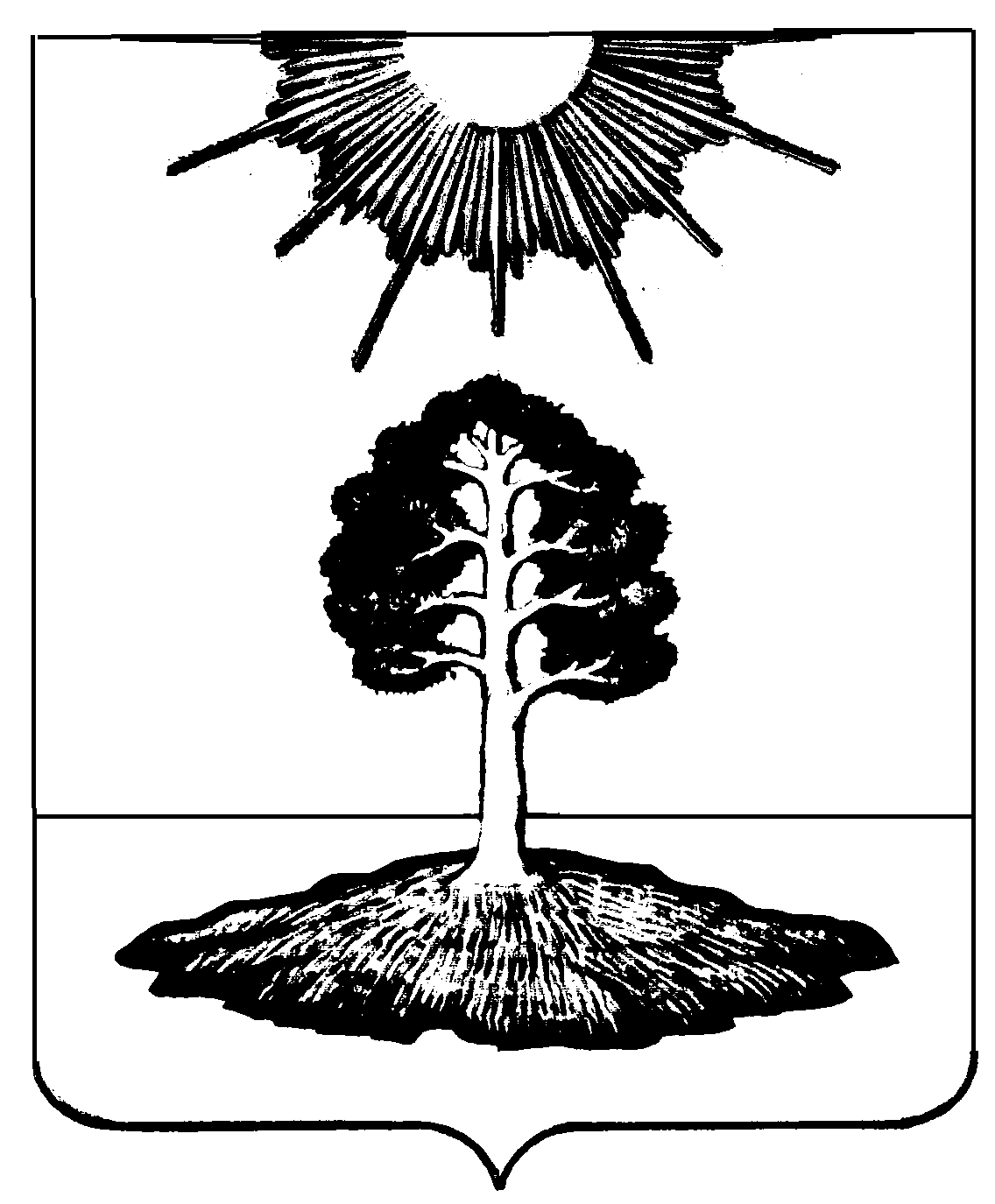 